   ZAPROSZENIE NA SZKOLENIE 
STACJONARNE 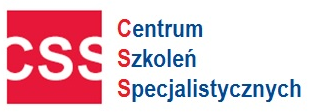 SZTUCZNA INTELIGENCJA DLA TWOJEGO BIZNESUHarmonogram szkoleń stacjonarnych - (proszę zaznaczyć X przy wybranym terminie) 
Cena - 769 zł netto za osobęCena obejmuje: Warsztaty,  E-Book, Trzy spotkania online konsultacyjne o tematyce wdrażania AL (poszkoleniowe w ramach ceny udziału; grupowe konsultacje online), przerwa kawowa, obiad Networking z przedsiębiorcami oraz specjalistami od AIWykładowca: Konrad Gładowski– Od 15 lat zajmuje się Internetem i technologią. Współtworzył firmy i narzędzia zmieniające marketing, bankowość, obsługę klienta i edukację. Tworzy i wspiera start-upy związane ze sztuczną inteligencją oraz dzieli się wiedzą w obszarze zwiększania produktywności i efektywności dzięki zastosowaniu AI, automatyzacji i rozwiązań No-Code. Doświadczenie zawodowe: - Chief Product Officer - Finderstand sp. z o.o. - dedykowane chatboty dla działów marketingu i obsługi klienta - Chief Executive Officer - Centrum Medycyny Konopnej S.A. - klinika on-line i off-line wyspecjalizowana w świadczeniu usług opartych o terapie medyczną marihuaną - Business Development Director CEE - indaHash - start-up automatyzujący współpracę marek oraz agencji reklamowych z influencerami na social mediachFormularz ZGŁOSZENIA na szkolenie
Warunkiem uczestnictwa w szkoleniu jest do wyboru: Przesłanie karty zgłoszeniowej na adres email: szkolenia@szkolenia-css.pl lub na fax. 17 78 52 179 lub zgłoszenie na formularzu online na https://szkolenia-css.pl/ lub zgłoszenie telefoniczne: 721 649 991/ 530 112 064. Forma płatności za szkolenie – przelew 14 dni od dnia otrzymania faktury w dniu szkolenia. Uwaga! W przypadku rezygnacji ze szkolenia w terminie krótszym niż 5 dni przed, zgłaszający ponosi pełne koszty szkolenia.       Oświadczam, iż środki wydatkowane na ww. szkolenie pochodzą ze środków publicznych w rozumieniu przepisów prawa w  a) całości  b) przynajmniej w 70% ( * jeżeli dotyczy Państwa  proszę zaznaczyć w kwadracie krzyżyk  i zakreślić   a) lub b) ) wówczas faktura za szkolenie będzie wystawiona bez VAT-u ) Dane niezbędne do wystawienia faktury:Administratorem Państwa danych osobowych jest Centrum Szkoleń Specjalistycznych NIP 813 332 02 68 Państwa dane będą przetwarzane wyłącznie w celu wystawienia faktur, prawidłowego wykonywania obowiązków rachunkowo-podatkowych oraz wystawienia zaświadczeń potwierdzających uczestnictwo w szkoleniu. Państwa dane dotyczące nr telefonu oraz adresu mailowego, które uczestnik szkolenia podaje całkowicie dobrowolnie będą przetwarzane na potrzeby informacyjne i marketingowe. Podstawą przetwarzania ww. danych jest prawnie uzasadniony cel związanych z oferowaniem usług własnych przez administratora. Dostęp do Państwa danych będą mieli wyłącznie pracownicy naszej firmy oraz podmioty i firmy współpracujące, w tym zapewniające obsługę systemów informatycznych. Państwa dane będą przetwarzane przez okres wynikający z kryterium prowadzenia działalności szkoleniowej przez naszą firmę. Państwa dane nie będą udostępniane, przekazywane żadnym innym podmiotom zewnętrznym. Przysługuje państwu prawo do: żądania dostępu do danych osobowych, ich sprostowania, usunięcia lub ograniczenia, a także prawo do wniesienia sprzeciwu wobec przetwarzania oraz przeniesienia danych i wniesienia skargi do Prezesa Urzędu Ochrony Danych Osobowych dotyczącej przetwarzania przez nas Państwa danych osobowych. Państwa dane nie będą wykorzystywane do profilowania, ani podejmowania zautomatyzowanych decyzji. Zgłaszający oraz uczestnik oświadczają iż podają swoje dane osobowe całkowicie dobrowolnie i wyrażają zgodę na ich przetwarzanie zgodnie z Rozporządzeniem Parlamentu Europejskiego i Rady (UE) 2016/679 oraz ustawą z dnia 18 lipca 2002 r. o świadczeniu usług drogą elektroniczną (Dz. U. Nr 144, poz. 1204 z późniejszymi zmianami) dla celów informacyjnych i marketingowy   NIP: 813 332 02 68                                                                        Fax: (17) 78 52179                              PROGRAM SZKOLENIASZTUCZNA INTELIGENCJA DLA TWOJEGO BIZNESUzostaną wprowadzeni w historię i znaczenie Sztucznej Inteligencji (AI). Przerwa obiadowa to moment na relaks i obiadowa Szkolenie jest dedykowane dla przedsiębiorstw prowadzących działalność gospodarczą na terenie Polski oraz ambitnych osób chcących otworzyć biznes zacząć zarabiać z pomocą narzędzi AI!Przerwa obiadowa to moment na relaks i posiłek w restauracji. Przerwa obiadowa to moment na relaks i posiłek w AI jako prywatny asystent w codziennym życiuposiłek w restauracji. Przerwa to moment na relaks i posiłek w restauracji. Przerwa obiadowa to moment na Sztuczna Inteligencja (AI) to nieoceniony asystent w codziennym życiu. Pomaga w planowaniu harmonogramu, przypomina o spotkaniach oraz zadaniach, udziela szybkich odpowiedzi na pytania, i dostarcza informacje w mgnieniu oka. Dzięki AI możesz zoptymalizować swoje codzienne obowiązki i zyskać wsparcie na każdym etapie dnia.na relaks i posiłek w restauracji. Przerwa obiadowa to moment na relaks i posiłek w restauracji. Przerwa obiadowa to moment na relaks i posiłek w restauracji. Przerwa obiadowa to moment na relaks i posiłek w restauracji. Przerwa obiadowa to moment Twórz treści na social  media szybciej i sprytniejmoment na relaks i Przerwa obiadowa to moment na relaks i posiłek w restauracji. Przerwa obiadowa to moment na relaks i Nasze szkolenie pomoże Ci tworzyć treści na social media szybciej i sprytniej dzięki wykorzystaniu narzędzi AI i technik automatyzacji. Zaoszczędzisz czas i dostarczysz atrakcyjne treści dostosowane do preferencji Twojej publiczności. Co więcej, nasze szkolenie obejmuje również szkolenie z tworzenia grafik, dzięki czemu z pomocą AI, oraz prostych narzędzi graficznych tworzenie treści na social media stanie się przyjemne i dostosowane do Ciebie!Przerwa obiadowa to moment na relaks i posiłek w restauracji. Przerwa obiadowa to moment na relaks i posiłek i posiłek w restauracji. Przerwa obiadowa to moment na relaks i posiłek w moment nas i Zautomatyzuj powtarzalne zadania. Przerwa obiadowa to moment na relaks i posiłek w restauracji. Przerwa obito moment na relaks i posiłek w restauracji. Przerwa obiadowa to moment na relaks i posiłek w restauracji. Przerwa obiadowa t i posiłek w restauracji. Dzięki naszemu szkoleniu dowiesz się, jak wykorzystać Sztuczną Inteligencję do automatyzacji żmudnych i powtarzalnych zadań. To oznacza, że możesz przekazać robotom pracę, która wcześniej pochłaniała dużo Twojego czasu, pozostawiając Cię wolnym do bardziej strategicznych zadań. Statystyki pokazują, że korzystając z narzędzi AI, można zaoszczędzić nawet do 40% czasu, który wcześniej był poświęcany na te zadania. Odkryj potencjał Sztucznej Inteligencji i zwiększ swoją produktywność już teraz!obiadowa to moment na relaks i posiłek w restauracji. Przerwa o Zautomatyzuj powtarzalne moment na relaks i posiłek w Wykład Teoretyczny 2h w restauracji. Przerwa obiadowa to moment na relaks i posiłek w restauracji. Przerwa obiadowa to moment Przerwa oW trakcie wykładu uczestnicy zostaną wprowadzeni w historię i znaczenie Sztucznej Inteligencji (AI). Dowiedzą się, jak tworzyć skuteczne promety i przykłady praktycznych zastosowań AI. Zostanie omówiona użyteczność narzędzi tekstowych oraz ich możliwości w biznesie jak i życiu codziennym. Skupimy się na zrozumieniu jak podchodzić do AI i jak go używać, aby zautomatyzował nam nasze czynności oraz oszczędził jak najwięcej czasu!Warsztaty I - 2h Pierwsza część warsztatów to interaktywne sesje praktyczne, gdzie uczestnicy rozwiązywać będą realne problemy biznesowe z wykorzystaniem AI. Dzięki dyskusjom i działaniom praktycznym zdobędą doświadczenie w praktycznych zastosowaniach AI. Dzięki indywidualnemu podejściu do biorących udział będziemy dobierać rozwiązania AI bezpośrednio do potrzeb uczestnikówPrzerwa obiadowa 1 h – Networking z przedsiębiorcami oraz specjalistami od AICase Study - 1,5 h Druga część wykładu skoncentruje się na praktycznych aspektach tworzenia grafik i treści przy pomocy narzędzi AI. Uczestnicy dowiedzą się o narzędziach graficznych i strategiach projektowania efektywnych treści wizualnych. Będziemy omawiać darmowe narzędzia oraz ich łączenie w tworzeniu marki osobistej oraz treści na Social Media. Przedstawimy 10 gotowych pomysłów na biznesy oparte o narzędzia AI.Warsztaty II - 1,5 h W drugiej części warsztatów uczestnicy skupią się na praktycznym tworzeniu grafik dedykowanych platformom społecznościowym. Przećwiczą wykorzystanie narzędzi graficznych w rzeczywistych przypadkach. Omówione zostanie 10 rodzaje biznesów w praktyce, wykorzystując AI, oraz strategie łączenia różnych narzędzi AI w celu zwiększenia efektywności. Na zakończenie przeglądniemy kluczowe narzędzia AI dostępne na rynku, aby uczestnicy byli świadomi najnowszych rozwiązań.Unikalne know-howNasz wyjątkowy sposób działania opiera się na indywidualnym podejściu do każdego uczestnika podczas szkoleń z dziedziny Sztucznej Inteligencji. Rozumiemy, że każda osoba ma swoje unikalne cele i potrzeby związane z narzędziami AI. Dlatego dostosowujemy nasze materiały, ćwiczenia i wsparcie instruktorskie, aby sprostać indywidualnym oczekiwaniom. Nasze szkolenia nie tylko dostarczają ogólnych informacji, ale pozwalają uczestnikom praktycznie wykorzystać zdobytą wiedzę w ich konkretnych dziedzinach. Ostatecznie naszym celem jest zapewnić spersonalizowane, wartościowe doświadczenie, które uczestnicy mogą natychmiast wykorzystać w swojej pracy lub biznesie, aby osiągnąć sukces w obszarze Sztucznej Inteligencji. Jesteśmy tu, aby pomóc w osiągnięciu Twoich celów związanych z AI.REWOLUCJA TRWA!Rewolucja w dziedzinie Sztucznej Inteligencji trwa! Dołącz do niej i odkryj, dlaczego warto być częścią tego nowego świata. Wyprzedź konkurencję na rynku dzięki AI! Dostosowanie do Potrzeb Uczestnika. Praktyczne Doświadczenie. Umiejętność Rozwiązywania Problemów z AI. Rozwój Kariery z AI. Rozszerzenie Sieci Kontaktów. Narzędzia do Samouczenia z AI. Lista Zadań do Utrwalenia Wiedzy. E-book z 10 Gotowymi Businessplanami opartymi na AI.OBSZARY WSPARCIAIstotą warsztatów AI jest kwestia pełnego wykorzystania dostępnych na rynku narzędzi, oraz łączenie ich potencjału. Podstawowym celem warsztatów jest indywidualne podejście i nauczenie automatyzacji powtarzalnych procesów które zajmują nam większość czasu. Czas ten może zostać wykorzystany na procesy kreatywne lub na czas z najbliższymi! AI nie tylko oszczędza nasz czas lecz również zwiększa efektywność procesów “wyrzucanych” na zewnątrz firmy, ale również i udoskonala wewnętrzne procesy w firmie.Usługi, które oferujemy, łączą się w spójne pakiety, które zapewniają holistyczną obsługę i wsparcie. Nasza współpraca rozpoczyna się od diagnozy obszarów wymagających wzmocnienia w firmie, diagnozy luk kompetencyjnych i analizy potrzeb przedsiębiorstwa. Dzięki temu jesteśmy w stanie wybrać konkretne obszary, w których Twoja firma wymaga naszego wsparcia.OBSZARY, W KTÓRYCH AI MOŻE WESPRZEĆ TWOJE PRZEDSIĘBIORSTWOAutomatyzacja Kreatywne planowanie Procesy firmoweZarządzanie zespołem Oszczędność czasu Rekrutacja Zmiana w warunkach rynkowych Planowanie nowych procesów w firmie Ulepszanie procesów Marketing Strategia biznesowa Tworzenie treściOprócz ogłoszonych szkoleń realizujemy również szkolenia dedykowane /integracyjne dla firm/instytucji z zakresu prawa pracy, ZUS, podatki, BHP itp.Więcej informacji pod linkiem :  https://szkolenia-css.pl/szkolenia-dedykowane/
Konsultacje telefoniczne – bieżąca pomoc prawna z prawa pracyKontakt pod mailem biuro@szkolenia-css.ploraz nr tel. 722 211 771   lub 721 649 991                                                                                                 Fax: (17) 78 52179                                 www.szkolenia-css.plmail: szkolenia@szkolenia-css.plTel. 721 649 991, 530 112 064Tel. (17) 78 51 961Fax: (17) 78 52 179terminmiastomiejsce szkoleniaX czas trwaniaprowadzący 16.04.2024RzeszówHotel w Centrum 14.00-20.00Konrad Gładkowski24.04.2024RzeszówHotel w Centrum9.00-15.00Konrad GładkowskiImię i NazwiskoAdres e-mailtel. kontaktowyNabywca:  NIPOdbiorca:                  …………………………………………  Data , pieczęć  i podpis zgłaszającego CENTRUM SZKOLEŃ                                                               Tel. 721 649 991                                     mail: szkolenia@szkolenia-css.pl  SPECJALISTYCZNYCH                                                            Tel. (17) 7851961                                   www.szkolenia-css.pl            www.szkolenia-css.plmail: szkolenia@szkolenia-css.plTel. 721 649 991, 530 112 064Tel. (17) 78 51 961Fax: (17) 78 52 179CENTRUM SZKOLEŃ SPECJALISTYCZNYCH          Tel. 721 649 991                                     www.szkolenia-css.pl                                                             Tel. (17) 7851961                                   mail: szkolenia@szkolenia-css.pl   